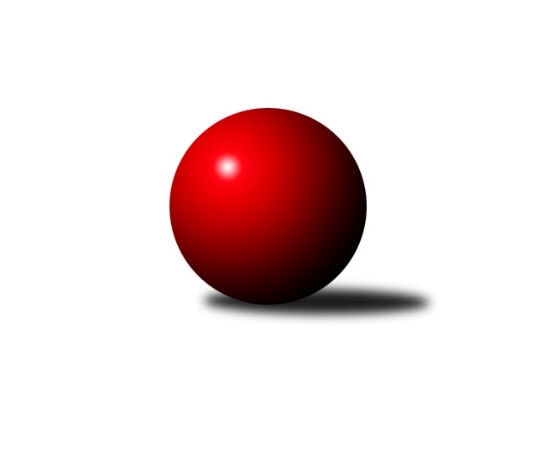 Č.2Ročník 2018/2019	23.5.2024 Okresní přebor - skupina A 2018/2019Statistika 2. kolaTabulka družstev:		družstvo	záp	výh	rem	proh	skore	sety	průměr	body	plné	dorážka	chyby	1.	TJ Elektrárny Kadaň C	2	2	0	0	8.0 : 4.0 	(9.0 : 7.0)	1711	4	1172	539	20	2.	TJ MUS Most	1	1	0	0	4.0 : 2.0 	(6.0 : 2.0)	1697	2	1193	504	46	3.	Sokol Spořice B	2	1	0	1	8.0 : 4.0 	(10.0 : 6.0)	1578	2	1087	491	37.5	4.	Sokol Spořice C	2	1	0	1	7.0 : 5.0 	(10.0 : 6.0)	1556	2	1125	431	48	5.	TJ KK Louny B	2	1	0	1	7.0 : 5.0 	(9.0 : 7.0)	1656	2	1155	501	33	6.	SKK Podbořany B	2	1	0	1	7.0 : 5.0 	(9.0 : 7.0)	1631	2	1160	471	32	7.	TJ VTŽ Chomutov C	2	1	0	1	6.0 : 6.0 	(9.0 : 7.0)	1525	2	1096	429	52	8.	TJ Sokol Údlice C	2	1	0	1	6.0 : 6.0 	(7.0 : 9.0)	1613	2	1125	488	34	9.	TJ Lokomotiva Žatec B	2	1	0	1	4.0 : 8.0 	(5.0 : 11.0)	1373	2	1002	372	63.5	10.	TJ Sokol Údlice B	1	0	0	1	1.0 : 5.0 	(4.0 : 4.0)	1554	0	1139	415	46	11.	SKK Bílina B	2	0	0	2	2.0 : 10.0 	(2.0 : 14.0)	1358	0	997	362	74Tabulka doma:		družstvo	záp	výh	rem	proh	skore	sety	průměr	body	maximum	minimum	1.	Sokol Spořice B	1	1	0	0	6.0 : 0.0 	(7.0 : 1.0)	1511	2	1511	1511	2.	Sokol Spořice C	1	1	0	0	5.0 : 1.0 	(7.0 : 1.0)	1521	2	1521	1521	3.	TJ Elektrárny Kadaň C	1	1	0	0	4.0 : 2.0 	(5.0 : 3.0)	1711	2	1711	1711	4.	TJ VTŽ Chomutov C	1	1	0	0	4.0 : 2.0 	(5.0 : 3.0)	1637	2	1637	1637	5.	TJ Lokomotiva Žatec B	1	1	0	0	4.0 : 2.0 	(4.0 : 4.0)	1510	2	1510	1510	6.	TJ MUS Most	0	0	0	0	0.0 : 0.0 	(0.0 : 0.0)	0	0	0	0	7.	TJ KK Louny B	1	0	0	1	2.0 : 4.0 	(4.0 : 4.0)	1666	0	1666	1666	8.	SKK Podbořany B	1	0	0	1	2.0 : 4.0 	(2.0 : 6.0)	1637	0	1637	1637	9.	TJ Sokol Údlice B	1	0	0	1	1.0 : 5.0 	(4.0 : 4.0)	1554	0	1554	1554	10.	TJ Sokol Údlice C	1	0	0	1	1.0 : 5.0 	(3.0 : 5.0)	1630	0	1630	1630	11.	SKK Bílina B	1	0	0	1	1.0 : 5.0 	(1.0 : 7.0)	1434	0	1434	1434Tabulka venku:		družstvo	záp	výh	rem	proh	skore	sety	průměr	body	maximum	minimum	1.	SKK Podbořany B	1	1	0	0	5.0 : 1.0 	(7.0 : 1.0)	1624	2	1624	1624	2.	TJ KK Louny B	1	1	0	0	5.0 : 1.0 	(5.0 : 3.0)	1645	2	1645	1645	3.	TJ Sokol Údlice C	1	1	0	0	5.0 : 1.0 	(4.0 : 4.0)	1595	2	1595	1595	4.	TJ MUS Most	1	1	0	0	4.0 : 2.0 	(6.0 : 2.0)	1697	2	1697	1697	5.	TJ Elektrárny Kadaň C	1	1	0	0	4.0 : 2.0 	(4.0 : 4.0)	1711	2	1711	1711	6.	TJ Sokol Údlice B	0	0	0	0	0.0 : 0.0 	(0.0 : 0.0)	0	0	0	0	7.	TJ VTŽ Chomutov C	1	0	0	1	2.0 : 4.0 	(4.0 : 4.0)	1413	0	1413	1413	8.	Sokol Spořice B	1	0	0	1	2.0 : 4.0 	(3.0 : 5.0)	1644	0	1644	1644	9.	Sokol Spořice C	1	0	0	1	2.0 : 4.0 	(3.0 : 5.0)	1591	0	1591	1591	10.	SKK Bílina B	1	0	0	1	1.0 : 5.0 	(1.0 : 7.0)	1282	0	1282	1282	11.	TJ Lokomotiva Žatec B	1	0	0	1	0.0 : 6.0 	(1.0 : 7.0)	1236	0	1236	1236Tabulka podzimní části:		družstvo	záp	výh	rem	proh	skore	sety	průměr	body	doma	venku	1.	TJ Elektrárny Kadaň C	2	2	0	0	8.0 : 4.0 	(9.0 : 7.0)	1711	4 	1 	0 	0 	1 	0 	0	2.	TJ MUS Most	1	1	0	0	4.0 : 2.0 	(6.0 : 2.0)	1697	2 	0 	0 	0 	1 	0 	0	3.	Sokol Spořice B	2	1	0	1	8.0 : 4.0 	(10.0 : 6.0)	1578	2 	1 	0 	0 	0 	0 	1	4.	Sokol Spořice C	2	1	0	1	7.0 : 5.0 	(10.0 : 6.0)	1556	2 	1 	0 	0 	0 	0 	1	5.	TJ KK Louny B	2	1	0	1	7.0 : 5.0 	(9.0 : 7.0)	1656	2 	0 	0 	1 	1 	0 	0	6.	SKK Podbořany B	2	1	0	1	7.0 : 5.0 	(9.0 : 7.0)	1631	2 	0 	0 	1 	1 	0 	0	7.	TJ VTŽ Chomutov C	2	1	0	1	6.0 : 6.0 	(9.0 : 7.0)	1525	2 	1 	0 	0 	0 	0 	1	8.	TJ Sokol Údlice C	2	1	0	1	6.0 : 6.0 	(7.0 : 9.0)	1613	2 	0 	0 	1 	1 	0 	0	9.	TJ Lokomotiva Žatec B	2	1	0	1	4.0 : 8.0 	(5.0 : 11.0)	1373	2 	1 	0 	0 	0 	0 	1	10.	TJ Sokol Údlice B	1	0	0	1	1.0 : 5.0 	(4.0 : 4.0)	1554	0 	0 	0 	1 	0 	0 	0	11.	SKK Bílina B	2	0	0	2	2.0 : 10.0 	(2.0 : 14.0)	1358	0 	0 	0 	1 	0 	0 	1Tabulka jarní části:		družstvo	záp	výh	rem	proh	skore	sety	průměr	body	doma	venku	1.	Sokol Spořice C	0	0	0	0	0.0 : 0.0 	(0.0 : 0.0)	0	0 	0 	0 	0 	0 	0 	0 	2.	TJ Lokomotiva Žatec B	0	0	0	0	0.0 : 0.0 	(0.0 : 0.0)	0	0 	0 	0 	0 	0 	0 	0 	3.	TJ Sokol Údlice C	0	0	0	0	0.0 : 0.0 	(0.0 : 0.0)	0	0 	0 	0 	0 	0 	0 	0 	4.	SKK Bílina B	0	0	0	0	0.0 : 0.0 	(0.0 : 0.0)	0	0 	0 	0 	0 	0 	0 	0 	5.	SKK Podbořany B	0	0	0	0	0.0 : 0.0 	(0.0 : 0.0)	0	0 	0 	0 	0 	0 	0 	0 	6.	TJ MUS Most	0	0	0	0	0.0 : 0.0 	(0.0 : 0.0)	0	0 	0 	0 	0 	0 	0 	0 	7.	Sokol Spořice B	0	0	0	0	0.0 : 0.0 	(0.0 : 0.0)	0	0 	0 	0 	0 	0 	0 	0 	8.	TJ KK Louny B	0	0	0	0	0.0 : 0.0 	(0.0 : 0.0)	0	0 	0 	0 	0 	0 	0 	0 	9.	TJ Sokol Údlice B	0	0	0	0	0.0 : 0.0 	(0.0 : 0.0)	0	0 	0 	0 	0 	0 	0 	0 	10.	TJ VTŽ Chomutov C	0	0	0	0	0.0 : 0.0 	(0.0 : 0.0)	0	0 	0 	0 	0 	0 	0 	0 	11.	TJ Elektrárny Kadaň C	0	0	0	0	0.0 : 0.0 	(0.0 : 0.0)	0	0 	0 	0 	0 	0 	0 	0 Zisk bodů pro družstvo:		jméno hráče	družstvo	body	zápasy	v %	dílčí body	sety	v %	1.	Blažej Kašný 	TJ Sokol Údlice C 	2	/	2	(100%)	4	/	4	(100%)	2.	Daniela Hlaváčová 	TJ KK Louny B 	2	/	2	(100%)	4	/	4	(100%)	3.	Dančo Bosilkov 	TJ VTŽ Chomutov C 	2	/	2	(100%)	4	/	4	(100%)	4.	Václav Šváb 	SKK Podbořany B 	2	/	2	(100%)	3	/	4	(75%)	5.	Jiřina Kařízková 	Sokol Spořice C 	2	/	2	(100%)	3	/	4	(75%)	6.	Jitka Jindrová 	Sokol Spořice B 	2	/	2	(100%)	3	/	4	(75%)	7.	Jan Zach 	TJ Elektrárny Kadaň C 	2	/	2	(100%)	3	/	4	(75%)	8.	Jaroslav Novák 	TJ Sokol Údlice B 	1	/	1	(100%)	2	/	2	(100%)	9.	Jiří Kartus 	SKK Podbořany B 	1	/	1	(100%)	2	/	2	(100%)	10.	Petr Vokálek 	Sokol Spořice B 	1	/	1	(100%)	2	/	2	(100%)	11.	Gustav Marenčák 	Sokol Spořice B 	1	/	1	(100%)	2	/	2	(100%)	12.	Julius Hidvégi 	TJ MUS Most 	1	/	1	(100%)	2	/	2	(100%)	13.	Pavla Vacinková 	TJ Lokomotiva Žatec B 	1	/	1	(100%)	2	/	2	(100%)	14.	Tomáš Raisr 	Sokol Spořice C 	1	/	1	(100%)	2	/	2	(100%)	15.	Viktor Žďárský 	TJ VTŽ Chomutov C 	1	/	1	(100%)	2	/	2	(100%)	16.	Petr Andres 	Sokol Spořice C 	1	/	1	(100%)	2	/	2	(100%)	17.	Aleš Kopčík 	TJ KK Louny B 	1	/	1	(100%)	2	/	2	(100%)	18.	Miroslav Šlosar 	TJ MUS Most 	1	/	1	(100%)	2	/	2	(100%)	19.	Bára Zemanová 	SKK Podbořany B 	1	/	1	(100%)	1	/	2	(50%)	20.	Miroslav Lazarčik 	Sokol Spořice B 	1	/	1	(100%)	1	/	2	(50%)	21.	Milan Daniš 	TJ Sokol Údlice C 	1	/	1	(100%)	1	/	2	(50%)	22.	Martin Václavek 	TJ KK Louny B 	1	/	1	(100%)	1	/	2	(50%)	23.	Jiří Suchánek 	TJ Sokol Údlice C 	1	/	1	(100%)	1	/	2	(50%)	24.	Milan Černý 	Sokol Spořice B 	1	/	2	(50%)	2	/	4	(50%)	25.	Kamil Srkal 	SKK Podbořany B 	1	/	2	(50%)	2	/	4	(50%)	26.	Pavel Nocar ml.	TJ Elektrárny Kadaň C 	1	/	2	(50%)	2	/	4	(50%)	27.	Miriam Nocarová 	TJ Elektrárny Kadaň C 	1	/	2	(50%)	2	/	4	(50%)	28.	Veronika Šílová 	SKK Bílina B 	1	/	2	(50%)	1	/	4	(25%)	29.	Jana Černíková 	SKK Bílina B 	1	/	2	(50%)	1	/	4	(25%)	30.	Pavel Vaníček 	TJ VTŽ Chomutov C 	1	/	2	(50%)	1	/	4	(25%)	31.	Pavel Vacinek 	TJ Lokomotiva Žatec B 	1	/	2	(50%)	1	/	4	(25%)	32.	Tomáš Kesner 	TJ KK Louny B 	1	/	2	(50%)	1	/	4	(25%)	33.	Jana Černá 	Sokol Spořice C 	0	/	1	(0%)	1	/	2	(50%)	34.	Václav Valenta st.	TJ KK Louny B 	0	/	1	(0%)	1	/	2	(50%)	35.	Roman Moucha 	TJ MUS Most 	0	/	1	(0%)	1	/	2	(50%)	36.	Josef Drahoš 	TJ MUS Most 	0	/	1	(0%)	1	/	2	(50%)	37.	Antonín Šulc 	TJ Sokol Údlice B 	0	/	1	(0%)	1	/	2	(50%)	38.	Jindřich Šebelík 	TJ Sokol Údlice B 	0	/	1	(0%)	1	/	2	(50%)	39.	Martin Král 	TJ KK Louny B 	0	/	1	(0%)	0	/	2	(0%)	40.	Michal Janči 	TJ Sokol Údlice C 	0	/	1	(0%)	0	/	2	(0%)	41.	Milada Pšeničková 	Sokol Spořice C 	0	/	1	(0%)	0	/	2	(0%)	42.	Martina Kuželová 	Sokol Spořice B 	0	/	1	(0%)	0	/	2	(0%)	43.	Boleslava Slunéčková 	Sokol Spořice C 	0	/	1	(0%)	0	/	2	(0%)	44.	Jaroslava Paganiková 	TJ Sokol Údlice C 	0	/	1	(0%)	0	/	2	(0%)	45.	Eduard Houdek 	TJ Sokol Údlice B 	0	/	1	(0%)	0	/	2	(0%)	46.	Eva Chotová 	TJ Lokomotiva Žatec B 	0	/	1	(0%)	0	/	2	(0%)	47.	Jan Tůma 	TJ VTŽ Chomutov C 	0	/	1	(0%)	0	/	2	(0%)	48.	Miroslav Vízek 	TJ Lokomotiva Žatec B 	0	/	2	(0%)	2	/	4	(50%)	49.	Milan Šmejkal 	TJ VTŽ Chomutov C 	0	/	2	(0%)	2	/	4	(50%)	50.	Jaroslav Seifert 	TJ Elektrárny Kadaň C 	0	/	2	(0%)	2	/	4	(50%)	51.	Kamil Ausbuher 	SKK Podbořany B 	0	/	2	(0%)	1	/	4	(25%)	52.	Karel Nudčenko 	TJ Sokol Údlice C 	0	/	2	(0%)	1	/	4	(25%)	53.	Rudolf Hofmann 	TJ Lokomotiva Žatec B 	0	/	2	(0%)	0	/	4	(0%)	54.	Karel Hulha 	SKK Bílina B 	0	/	2	(0%)	0	/	4	(0%)	55.	Josef Kraus 	SKK Bílina B 	0	/	2	(0%)	0	/	4	(0%)Průměry na kuželnách:		kuželna	průměr	plné	dorážka	chyby	výkon na hráče	1.	Louny, 1-2	1688	1166	522	27.5	(422.1)	2.	Kadaň, 1-2	1677	1159	518	27.0	(419.4)	3.	Podbořany, 1-2	1667	1185	482	40.5	(416.8)	4.	TJ VTŽ Chomutov, 1-2	1614	1146	468	44.0	(403.5)	5.	Údlice, 1-2	1606	1130	476	36.5	(401.5)	6.	Bílina, 1-2	1529	1099	430	49.5	(382.3)	7.	Žatec, 1-2	1461	1063	398	54.0	(365.4)	8.	Sokol Spořice, 1-2	1387	1001	385	62.3	(346.9)	9.	- volno -, 1-4	0	0	0	0.0	(0.0)Nejlepší výkony na kuželnách:Louny, 1-2TJ Elektrárny Kadaň C	1711	1. kolo	Daniela Hlaváčová 	TJ KK Louny B	448	1. koloTJ KK Louny B	1666	1. kolo	Martin Václavek 	TJ KK Louny B	446	1. kolo		. kolo	Jan Zach 	TJ Elektrárny Kadaň C	446	1. kolo		. kolo	Jaroslav Seifert 	TJ Elektrárny Kadaň C	443	1. kolo		. kolo	Pavel Nocar ml.	TJ Elektrárny Kadaň C	414	1. kolo		. kolo	Miriam Nocarová 	TJ Elektrárny Kadaň C	408	1. kolo		. kolo	Tomáš Kesner 	TJ KK Louny B	389	1. kolo		. kolo	Václav Valenta st.	TJ KK Louny B	383	1. koloKadaň, 1-2TJ Elektrárny Kadaň C	1711	2. kolo	Jitka Jindrová 	Sokol Spořice B	461	2. koloSokol Spořice B	1644	2. kolo	Miriam Nocarová 	TJ Elektrárny Kadaň C	449	2. kolo		. kolo	Jaroslav Seifert 	TJ Elektrárny Kadaň C	439	2. kolo		. kolo	Jan Zach 	TJ Elektrárny Kadaň C	429	2. kolo		. kolo	Miroslav Lazarčik 	Sokol Spořice B	396	2. kolo		. kolo	Milan Černý 	Sokol Spořice B	395	2. kolo		. kolo	Pavel Nocar ml.	TJ Elektrárny Kadaň C	394	2. kolo		. kolo	Martina Kuželová 	Sokol Spořice B	392	2. koloPodbořany, 1-2TJ MUS Most	1697	2. kolo	Julius Hidvégi 	TJ MUS Most	449	2. koloSKK Podbořany B	1637	2. kolo	Bára Zemanová 	SKK Podbořany B	442	2. kolo		. kolo	Roman Moucha 	TJ MUS Most	441	2. kolo		. kolo	Kamil Srkal 	SKK Podbořany B	423	2. kolo		. kolo	Václav Šváb 	SKK Podbořany B	414	2. kolo		. kolo	Miroslav Šlosar 	TJ MUS Most	406	2. kolo		. kolo	Josef Drahoš 	TJ MUS Most	401	2. kolo		. kolo	Kamil Ausbuher 	SKK Podbořany B	358	2. koloTJ VTŽ Chomutov, 1-2TJ VTŽ Chomutov C	1637	1. kolo	Petr Andres 	Sokol Spořice C	469	1. koloSokol Spořice C	1591	1. kolo	Pavel Vaníček 	TJ VTŽ Chomutov C	439	1. kolo		. kolo	Viktor Žďárský 	TJ VTŽ Chomutov C	425	1. kolo		. kolo	Jiřina Kařízková 	Sokol Spořice C	414	1. kolo		. kolo	Dančo Bosilkov 	TJ VTŽ Chomutov C	396	1. kolo		. kolo	Milan Šmejkal 	TJ VTŽ Chomutov C	377	1. kolo		. kolo	Milada Pšeničková 	Sokol Spořice C	363	1. kolo		. kolo	Boleslava Slunéčková 	Sokol Spořice C	345	1. koloÚdlice, 1-2TJ KK Louny B	1645	2. kolo	Blažej Kašný 	TJ Sokol Údlice C	459	2. koloTJ Sokol Údlice C	1630	2. kolo	Aleš Kopčík 	TJ KK Louny B	436	2. koloTJ Sokol Údlice C	1595	1. kolo	Daniela Hlaváčová 	TJ KK Louny B	432	2. koloTJ Sokol Údlice B	1554	1. kolo	Blažej Kašný 	TJ Sokol Údlice C	427	1. kolo		. kolo	Jaroslava Paganiková 	TJ Sokol Údlice C	419	2. kolo		. kolo	Martin Král 	TJ KK Louny B	413	2. kolo		. kolo	Jaroslav Novák 	TJ Sokol Údlice B	407	1. kolo		. kolo	Eduard Houdek 	TJ Sokol Údlice B	402	1. kolo		. kolo	Karel Nudčenko 	TJ Sokol Údlice C	402	1. kolo		. kolo	Michal Janči 	TJ Sokol Údlice C	398	2. koloBílina, 1-2SKK Podbořany B	1624	1. kolo	Jiří Kartus 	SKK Podbořany B	440	1. koloSKK Bílina B	1434	1. kolo	Veronika Šílová 	SKK Bílina B	403	1. kolo		. kolo	Václav Šváb 	SKK Podbořany B	402	1. kolo		. kolo	Kamil Ausbuher 	SKK Podbořany B	400	1. kolo		. kolo	Kamil Srkal 	SKK Podbořany B	382	1. kolo		. kolo	Jana Černíková 	SKK Bílina B	379	1. kolo		. kolo	Karel Hulha 	SKK Bílina B	342	1. kolo		. kolo	Josef Kraus 	SKK Bílina B	310	1. koloŽatec, 1-2TJ Lokomotiva Žatec B	1510	2. kolo	Pavla Vacinková 	TJ Lokomotiva Žatec B	398	2. koloTJ VTŽ Chomutov C	1413	2. kolo	Pavel Vacinek 	TJ Lokomotiva Žatec B	395	2. kolo		. kolo	Milan Šmejkal 	TJ VTŽ Chomutov C	383	2. kolo		. kolo	Dančo Bosilkov 	TJ VTŽ Chomutov C	379	2. kolo		. kolo	Pavel Vaníček 	TJ VTŽ Chomutov C	372	2. kolo		. kolo	Miroslav Vízek 	TJ Lokomotiva Žatec B	369	2. kolo		. kolo	Rudolf Hofmann 	TJ Lokomotiva Žatec B	348	2. kolo		. kolo	Jan Tůma 	TJ VTŽ Chomutov C	279	2. koloSokol Spořice, 1-2Sokol Spořice C	1521	2. kolo	Milan Černý 	Sokol Spořice B	420	1. koloSokol Spořice B	1511	1. kolo	Jitka Jindrová 	Sokol Spořice B	411	1. koloSKK Bílina B	1282	2. kolo	Jiřina Kařízková 	Sokol Spořice C	399	2. koloTJ Lokomotiva Žatec B	1236	1. kolo	Petr Andres 	Sokol Spořice C	398	2. kolo		. kolo	Jana Černíková 	SKK Bílina B	371	2. kolo		. kolo	Tomáš Raisr 	Sokol Spořice C	367	2. kolo		. kolo	Miroslav Vízek 	TJ Lokomotiva Žatec B	358	1. kolo		. kolo	Jana Černá 	Sokol Spořice C	357	2. kolo		. kolo	Petr Vokálek 	Sokol Spořice B	344	1. kolo		. kolo	Veronika Šílová 	SKK Bílina B	338	2. kolo- volno -, 1-4Četnost výsledků:	6.0 : 0.0	1x	5.0 : 1.0	1x	4.0 : 2.0	3x	2.0 : 4.0	2x	1.0 : 5.0	3x